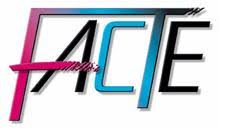 53rd Annual Conference & Trade ShowJuly 15-17, 2019Renaissance Orlando at SeaWorld6677 Sea Harbor DriveOrlando, Florida 32821July 16, 2019:Session 1        10:00 – 11:00Human Trafficking-This course includes types of human trafficking, factors placing individuals at greater risk at being victimized, public and private social services available for rescue, food, clothing, shelter, hotlines to report trafficking, validated assessment and educational tools, procedures for sharing information related to human trafficking, and referral options for legal and social services. 1 CEU    Denise Walker RN, Suncoast Technical CollegeSession 2         11:15 - 12:15HOSA-Future Health Professionals - “This presentation will introduce HOSA - Future Health Professionals to interested instructors/administrators and explain the value of including this professional student association at their school.  Membership requirements and chapter organization will be addressed to implement this co-curricular program.  For those schools that have already incorporated HOSA into their classrooms, program updates, an International Leadership Conference Review, current HOSA year events, and promotional tools will be communicated.” 1 CEU   Lloyd DeVault, Florida HOSA, Inc. State Advisor/Executive DirectorLunch Break 12:15 - 1:30Session 3     1:30 - 3:30Domestic ViolenceThis course meets the Florida Board of Nursing Chapter 464 requirement for two hours of continuing education on domestic violence. Content includes statistics, screening procedures, local resources, client referral, reporting, confidentiality, and the role of the health care worker and mental health professional in dealing with sexual and acquaintance rape. 2 CEUSession 4       3:45 – 4:15Wolters-Kluwer- DocuCare, Teach your students to think critically about documentation with Lippincott DocuCare. This innovative digital solution integrates over 150 patient scenarios with web-based academic EHR simulation software, allowing students to learn how to use an EHR in a safe, true-to-life setting, while enabling instructors to measure their progress. Lippincott DocuCare works well in the classroom, simulation lab, and clinical practice.Session 5      4:30 – 5:00TracPrac: Connecting the dots to Caring and CompetenceThe founders of TracPrac, will speak about confidence and competence within the healthcare team, driving the change in processes and thinking like a clinician using cues and analysis. 1CEUChristina DeLord & Kim Terrill, Founders, Vestigo Health Solutions